Контрольная работа по химии «Углеводороды»
1. Место урока в системе занятий:1.1  10 класс1.2.Автор учебника и программы О.С. Габриелян1.3 Глава 3. Углеводороды 1.4. Данный урок является обобщением и контролем знаний по всему разделу «Углеводороды».  Контрольная работа предназначена для учащихся 10 класса, где химия изучается на базовом уровне(1 час.) 1.5. Краткая характеристика класса – базовый уровень2. Тип урока – контроль знаний 3. Цель урока:  контроль усвоения знаний учащихся по теме «Углеводороды».Данный урок направлен на контроль знаний учащихся  по следующим вопросам: 
Общие формулы классов углеводородов. Изомерия и гомология. Типы химических связей. Характерные химические свойства углеводородов. Способы получения углеводородов. Генетическая связь между классами углеводородов. 4. Необходимое оборудование: карточки с контрольной работой. План контрольной работы по теме:«Углеводороды».На выполнение тематической контрольной работы по теме: «Углеводороды»  отводится 40-45 минут. Работа состоит из трех частей и включает 10 заданий.Часть 1 включает 8 заданий (А1-А8). К каждому заданию дается 4 варианта ответа, из которых  один правильный. Часть 2 состоит из 2 заданий (В1-В2), на которые надо дать краткий ответ в виде последовательности цифр и составления химических реакций с указанием названия продуктов реакции.Часть 3 содержит  наиболее сложные задания (С1-С2), которые требуют полного (развернутого) ответа.За выполнение различных по сложности заданий дается один или более баллов. Баллы,  за выполнение задания, суммируются. Система оценивания:0-9 баллов       «2»10-14 баллов     «3»15-18 баллов   «4»19-20 баллов   «5»Инструкция по проверке и оценке учащихся по химии.Вариант №1.Часть 1.Задание с выбором ответа считается выполненным верно, если учащийся указал код правильного ответа. Во всех остальных случаях (выбран другой ответ; выбрано два или больше ответов, среди которых может быть и правильный; ответ на вопрос отсутствует), задание считается невыполненным.Часть 2.Задание с кратким свободным ответом считается выполненным верно, если правильно указана последовательность цифр (число).За полный правильный ответ в заданиях В1-В2 ставиться 2 балла, допущена одна  ошибка-1 балл, за неверный ответ или его отсутствие – 0 баллов.Часть 3.Критерии проверки и оценки выполнения заданий с развернутым ответом.За выполнение заданий ставится: С1  от 0 до 4 баллов.При полном сгорании углеводорода образовался оксид углерода (IV) массой 0,88 г и вода массой 0,72 г. Относительная плотность углеводорода по водороду равна 21. Найдите молекулярную формулу углеводорода.Ответ:За выполнение заданий ставится: С2  от 0 до 4 баллов.Напишите уравнения химических реакций для следующих превращений:СаС2 → С2Н2 → С6Н6 → С6Н5NО2Дайте названия продуктов реакции.Ответ:Вариант №2.Часть 1.Задание с выбором ответа считается выполненным верно, если учащийся указал код правильного ответа. Во всех остальных случаях (выбран другой ответ; выбрано два или больше ответов, среди которых может быть и правильный; ответ на вопрос отсутствует), задание считается невыполненным.Часть 2.Задание с кратким свободным ответом считается выполненным верно, если правильно указана последовательность цифр (число).За полный правильный ответ в заданиях В1-В2 ставиться 2 балла, допущена одна  ошибка-1 балл, за неверный ответ или его отсутствие – 0 баллов.Часть 3.Критерии проверки и оценки выполнения заданий с развернутым ответом.За выполнение заданий ставится: С1  от 0 до 4 баллов.При сжигании углеводорода образовалось 4,4 г оксида углерода (IV) и 1,8г воды. Относительная плотность этого вещества по водороду равна 28. Выведите молекулярную формулу этого вещества.Ответ:За выполнение заданий ставится: С2  от 0 до 4 баллов.Напишите уравнения химических реакций для следующих превращений:СН4 → СН3Сl → С2Н6 → С2Н2Дайте названия продуктов реакции.Ответ:Инструкция по выполнению работы.Дорогой десятиклассник!Внимательно прочитай инструкцию по выполнению контрольной работы. Задания выполняйте в тетрадях для контрольных работ.     На выполнение контрольной работы по химии отводится 40-45 минут. Работа состоит из 3 частей и включает 12 заданий. Часть1 включает 8 заданий (А1-А8) базового уровня. Каждому заданию дается 4 варианта ответа, из которых только один правильный. За каждый верный ответ дается 1 балл. Внимательно прочитай каждое задание и проанализируй все варианты предложенных ответов.     Часть 2  - повышенного уровня, состоит из двух заданий (В1-В2), на которые надо дать краткий ответ в виде последовательности цифр. За каждый верный ответ задания, в части 2 дается 2 балла.     Часть 3 (С1- С2) содержит два задания высокого уровня. С1 это задача. Задание (С1) требует  развернутого ответа. Полностью выполненное задание оценивается в 4 балла. С2 – цепочка превращений, требующая написания уравнений реакций. Полностью выполненное задание оценивается в 4 балла.     Постарайся выполнять задания в том порядке, в котором они даны. Для экономии времени пропускай задание, которое не удается выполнить сразу, и переходи к следующему. К пропущенному заданию ты сможешь вернуться после выполнения всей работы, если останется время.    При выполнении работы ты можешь пользоваться периодической системой химических элементов Д.И. Менделеева и непрограммируемым калькулятором.   Баллы, полученные тобой за выполненные задания, суммируются. Постарайся выполнить как можно больше заданий и набрать наибольшее количество баллов.Желаю успеха!Вариант №1Часть 1Общая формула алканов:1) СпН2п                       2) СпН2п-2                          3) СпН2п-6                    4) СпН2п+2 Изомером вещества, формула которого СН2 = СН – СН2 – СН3, является:1) 2-Метилбутен-2         2)  Бутан               3) Бутен-2                    4) Бутин-1Предыдущим гомологом пентадиена-1,3 является:1) Пропадиен-1,2       2) Гексадиен-1,3           3) Бутадиен-1,3        4) Пентан      Присоединение воды к ацетилену называют реакцией:1) Кучерова               2) Марковникова           3) Вюрца                  4) Зайцева        Вещество, для которого характерна реакция замещения:1) Бутин                    2) Бутан                      3) Бутен-1              4) Бутадиен-1,3Выберите вещество, определяющее кратную связь в непредельных     углеводородах:1) HCI                        2) CI2                               3) H2O                     4) Br2      Определите тип реакции не характерной для алканов:1) присоединение           2) замещение            3) горение           4) разложениеВещество, формула которого называется: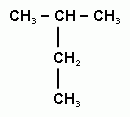 1) 3-метилбутан      2) 2-метилбутан      3) 2-этилпропан    4) пентанЧасть 2Установите соответствие между формулой вещества и классом          углеводородов, к  которому   оно принадлежит.ФОРМУЛА  ВЕЩЕСТВА                                 КЛАСС УГЛЕВОДОРОДОВ                        А)  С6Н14                                                                      1) арены                        Б)  С6Н12                                                                      2) алканы                        В)  С6Н6                                                                       3) алкины                        Г)  С6Н10                                                                      4) алкены	 Напишите уравнения реакций, с помощью которых можно осуществить следующие  превращения:                                    Pt, t                                              +HCI             С3Н8  →  СН2 = СН – СН3  →  ХЧасть 3               При полном сгорании углеводорода образовался оксид углерода (IV)  массой      0,88г и   вода массой 0,36г. Относительная плотность углеводорода по водороду равна 21. Найти  молекулярную формулу углеводорода.Напишите уравнения химических реакций для следующих превращений:СаС2 → С2Н2 → С6Н6 → С6Н5NО2Дайте названия продуктов реакции.Вариант №2Часть 1Общая формула алкенов:1) СпН2п                       2) СпН2п-2                          3) СпН2п-6                    4) СпН2п+2 Изомером вещества, формула которого СН3 –С = С -СН3, является:1) пентин-2            2) бутан                3) бутен-2                4) бутин-1Последующим гомологом бутана является:1) гексан                       2) пропан                   3) пропен               4) пентанМетод получения алкадиена, в основе которого этиловый спирт  одновременно претерпевает дегидратацию и дегидрирование, называется методом:1) Кучерова               2) Лебедева           3) Вюрца                  4) Зайцева  Укажите название вещества, для которого характерна реакция гидрирования         1) метан                  2) пропан                3) пропен                     4) этанВыберите вещество, определяющее кратную связь в непредельных     углеводородах:1) HCI                        2) CI2                               3) H2O                     4) Br2      Определите тип реакции не характерной для алкенов:1) галогенирование        2) замещение        3) горение           4) присоединение водыНазовите вещество по международной номенклатуре: 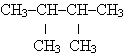 1) 2,4-метилбутан;2) диметилпентан;3) гексан4) 2,3-диметилбутанЧасть 2Установите соответствие между формулой вещества и классом          углеводородов, к  которому   оно принадлежит.ФОРМУЛА  ВЕЩЕСТВА                                 КЛАСС УГЛЕВОДОРОДОВ                        А)  С5Н12                                                                     1) циклоалканы                        Б)  С5Н10                                                                      2) алканы                        В)                                                           3) алкины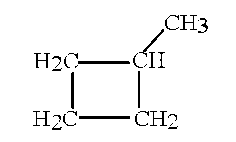                         Г)  С5Н8                                                                        4) алкены	 Напишите уравнения реакций, с помощью которых можно осуществить следующие  превращения:                                    +Н2О                  +H2О, Н2SO4             СаС2  →    Х     	СН3-С=О                                                                  НЧасть 3При сжигании углеводорода массой 1,4 г образовалось 4,4 г оксида углерода (IV) и 1,8г воды. Относительная плотность этого вещества по водороду равна 28. Выведите молекулярную формулу этого вещества.Напишите уравнения химических реакций для следующих превращений:СН4 → СН3Сl → С2Н6 → С2Н5NО2Дайте названия продуктов реакции.№ заданияЭлемент содержанияКоличество балловА-1Общие формулы углеводородов.1 баллА-2Изомерия углеводородов.1 баллА-3Гомологи углеводородов.1 баллА-4Способы получения углеводородов.1 баллА-5Химические свойства углеводородов.1 баллА-6Качественные реакции на кратную связь.1 баллА-7Типы химических связей.1 баллА-8Номенклатура углеводородов 1 баллВ-1Умение определять по молекулярной формуле  принадлежность классу углеводородов.2 баллаВ-2Генетическая связь классов углеводородов.2 баллаС-1Решение расчетной задачи на нахождение формулы углеводорода по массе продуктов сгорания и его относительной плотности.4 баллаС-2Решение цепочки превращений. 4 балла№ заданияОтветА 14А 23А 33А 41А 52А 64А 71А82№ заданияответВ 12413В 22-хлорпропанСодержание верного ответа и указания по оцениванию(допускаются иные формулировки ответа, не искажающие его смысла)БаллыЭлементы ответа:Найдена молярная масса углеводорода:М (СхНу)= 21.2=42 г/моль.Найдены количества вещества углерода и водорода:n(C)= 0,88/44.1=0,02 мольn(Н)= 0,36/18.2=0,04 мольНайдено соотношение атомов в молекуле углеводорода:С : Н=0,02: 0,04=1:2Установлена молекулярная формула углеводорода:С3Н6Ответ правильный и полный, включает все названные выше элементы4В ответе допущена ошибка в одном из названных выше элементов3В ответе допущена ошибка в двух названных выше элементов2В ответе допущена ошибка в трех названных выше элементов1Все элементы ответа записаны неверно0Максимальный балл4Содержание верного ответа и указания по оцениванию(допускаются иные формулировки ответа, не искажающие его смысла)БаллыЭлементы ответа:СаС2 + 2Н2О→ Са(ОН)2+ С2Н2↑                                ацетилен (этин)2)  3 С2Н2 		 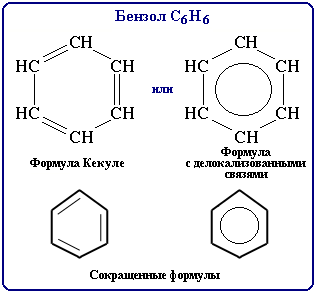                                                      бензол3)      -H2O	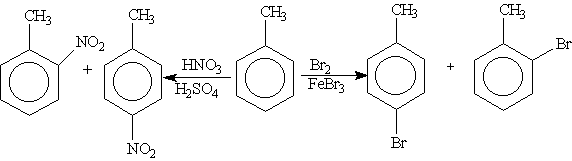                      	нитробензолОтвет правильный и полный, включает все названные выше элементы4В ответе допущена ошибка в одном из названных выше элементов3В ответе допущена ошибка в двух названных выше элементов2В ответе допущена ошибка в трех названных выше элементов1Все элементы ответа записаны неверно0Максимальный балл4№ заданияОтветА 11А 24А 34А 42А 53А 64А 72А84№ заданияответВ 12413В 2этин (или ацетилен)Содержание верного ответа и указания по оцениванию(допускаются иные формулировки ответа, не искажающие его смысла)БаллыЭлементы ответа:Найдена молярная масса углеводорода:М (СхНу)= 28.2=56 г/моль.Найдены массы углерода и водорода в их соединениях:
44 г/моль  СO2 содержат 12 г/ моль С
4,4 г СO2 — Х г С
m(C) = Х=4,4 ∙ 12 / 44 = 1,2 г

18 г/моль Н2О содержат 2/моль г Н
1,8 г Н2О —У г Н
m(Н) = У =1,8 ∙ 2 / 18 =0,2 гНайдены количества вещества углерода и водорода:n(С)= m /М=1,2 г /12г /моль=0,1 мольn(Н)= m /М=0,2 г /1г /моль=0,2 мольНайдено соотношение атомов в молекуле углеводорода:С : Н=0,1: 0,2=1:2Установлена молекулярная формула углеводорода:С4Н8Ответ правильный и полный, включает все названные выше элементы4В ответе допущена ошибка в одном из названных выше элементов3В ответе допущена ошибка в двух названных выше элементов2В ответе допущена ошибка в трех названных выше элементов1Все элементы ответа записаны неверно0Максимальный балл4Содержание верного ответа и указания по оцениванию(допускаются иные формулировки ответа, не искажающие его смысла)БаллыЭлементы ответа:СН4 + Сl2→ СН3Сl + НСl             хлорметан2)  2СН3Сl+2Na		С2Н6 +2 Na	Сl                                                  этан3)  С2Н6 		СН2=СН2 +Н2                                         этенОтвет правильный и полный, включает все названные выше элементы4В ответе допущена ошибка в одном из названных выше элементов3В ответе допущена ошибка в двух названных выше элементов2В ответе допущена ошибка в трех названных выше элементов1Все элементы ответа записаны неверно0Максимальный балл4баллыоценка0-9 баллов210-14 баллов315-18 баллов419-20 баллов5